Члены Координационного советанаучно-образовательного медицинского кластера Северо-Кавказского федерального округа — «Северо-Кавказский»(по состоянию на 19.02.2016 года)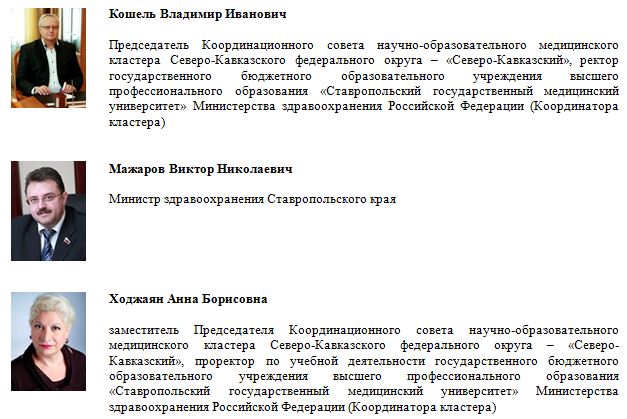 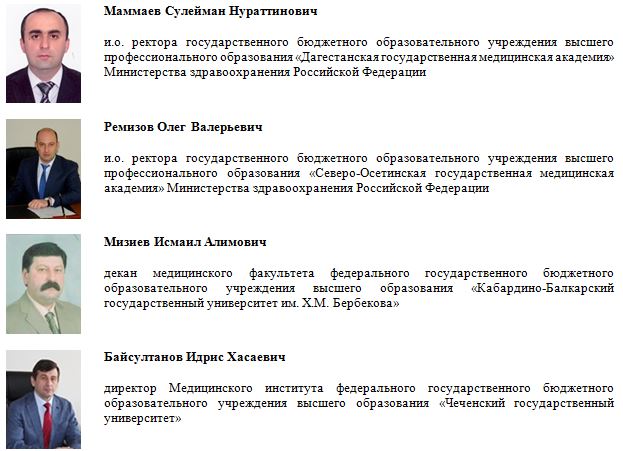 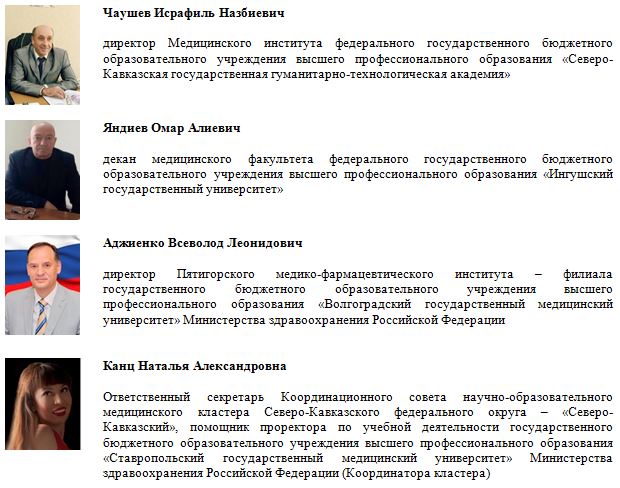 